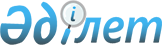 Қаражал қалалық мәслихатының 2010 жылғы 23 желтоқсандағы ХХХIV сессиясының N 300 "2011-2013 жылдарға арналған қала бюджеті туралы" шешіміне өзгерістер енгізу туралы
					
			Күшін жойған
			
			
		
					Қарағанды облысы Қаражал қалалық мәслихатының 2011 жылғы 14 қарашадағы ХХXХIV сессиясының N 396 шешімі. Қарағанды облысы Қаражал қаласының Әділет басқармасында 2011 жылғы 24 қарашада N 8-5-116 тіркелді. Қолданылу мерзімінің аяқталуына байланысты күші жойылды - (Қарағанды облысы Қаражал қалалық мәслихатының 2013 жылғы 28 маусымдағы № 1-24/167 хатымен)      Ескерту. Қолданылу мерзімінің аяқталуына байланысты күші жойылды - (Қарағанды облысы Қаражал қалалық мәслихатының 28.06.2013 № 1-24/167 хатымен).

      Қазақстан Республикасының 2008 жылғы 4 желтоқсандағы Бюджет Кодексіне, Қазақстан Республикасының 2001 жылғы 23 қаңтардағы "Қазақстан Республикасындағы жергiлiктi мемлекеттiк басқару және өзін-өзі басқару туралы" Заңына сәйкес, қалалық мәслихат ШЕШIМ ЕТТI:



      1. Қаражал қалалық мәслихатының 2010 жылғы 23 желтоқсандағы ХХХIV сессиясының N 300 "2011-2013 жылдарға арналған қала бюджеті туралы" (нормативтік құқықтық актілерді мемлекеттік тіркеу Тізімінде тіркеу нөмірі 8-5-105, 2010 жылғы 31 желтоқсанда N 51-1 "Қазыналы өңір" газетінде жарияланған) шешіміне, Қаражал қалалық мәслихатының 2011 жылғы 31 наурыздағы ХХХVI сессиясының N 322 "Қаражал қалалық мәслихатының 2010 жылғы 23 желтоқсандағы XXXIV сессиясының N 300 "2011-2013 жылдарға арналған қала бюджеті туралы" шешіміне өзгерістер енгізу туралы" (нормативтік құқықтық актілерді мемлекеттік тіркеу Тізімінде тіркеу нөмірі 8-5-108, 2011 жылғы 23 сәуірде N 17 "Қазыналы өңір" газетінде жарияланған), Қаражал қалалық мәслихатының 2011 жылғы 6 маусымдағы ХХХVIII сессиясының N 339 "Қаражал қалалық мәслихатының 2010 жылғы 23 желтоқсандағы XXXIV сессиясының N 300 "2011-2013 жылдарға арналған қала бюджеті туралы" шешіміне өзгерістер енгізу туралы" (нормативтік құқықтық актілерді мемлекеттік тіркеу Тізімінде тіркеу нөмірі 8-5-111, 2011 жылғы 2 шілдеде N 27 "Қазыналы өңір" газетінде жарияланған), Қаражал қалалық мәслихатының 2011 жылғы 17 тамыздағы ХХХХI сессиясының N 365 "Қаражал қалалық мәслихатының 2010 жылғы 23 желтоқсандағы XXXIV сессиясының N 300 "2011-2013 жылдарға арналған қала бюджеті туралы" шешіміне өзгерістер енгізу туралы" (нормативтік құқықтық актілерді мемлекеттік тіркеу Тізімінде тіркеу нөмірі 8-5-114, 2011 жылғы 3 қыркүйекте N 36 "Қазыналы өңір" газетінде жарияланған) шешімдерімен өзгерістер енгізілген, келесі өзгерістер енгізілсін:



      1) 1 тармақтағы:

      1) тармақшадағы:

      "1 287 231" сандары "1 349 016" сандарына ауыстырылсын;

      "556 584" сандары "556 511" сандарына ауыстырылсын;

      "1 886" сандары "10 230" сандарына ауыстырылсын;

      "693" сандары "874" сандарына ауыстырылсын;

      "728 068" сандары "781 401" сандарына ауыстырылсын;

      2) тармақшадағы:

      "1 380 721" сандары "1 390 005" сандарына ауыстырылсын;

      5) тармақшадағы:

      "алу 92 680" сандары "алу 40 179" сандарына ауыстырылсын;

      6) тармақшадағы:

      бірінші абзацтағы "92 680" сандары "40 179" сандарына ауыстырылсын;

      үшінші абзацтағы "0" саны "52 501" сандарына ауыстырылсын;



      2) көрсетілген шешімнің N 1, 4, 5, 6, 7 қосымшалары, осы шешімнің N 1, 2, 3, 4, 5 қосымшаларына сәйкес жаңа редакцияда мазмұндалсын.



      2. Осы шешім 2011 жылдың 1 қаңтарынан бастап қолданысқа енеді.      ХХХХIV сессияның төрағасы                  Т. Қасимов      Қалалық мәслихаттың хатшысы                Н. Кәдірсізов

Қаражал қалалық мәслихатының

2011 жылғы 14 қарашадағы

XXXXIV сессиясының N 396 шешіміне

1 қосымшаҚаражал қалалық мәслихатының

2010 жылғы 23 желтоқсандағы

XXXIV сессиясының N 300 шешіміне

1 қосымша 

2011 жылға арналған Қаражал қаласының бюджеті

Қаражал қалалық мәслихатының

2011 жылғы 14 қарашадағы

XXXXIV сессиясының N 396 шешіміне

2 қосымшаҚаражал қалалық мәслихатының

2010 жылғы 23 желтоқсандағы

XXXIV сессиясының N 300 шешіміне

4 қосымша 

2011 жылға арналған облыстық бюджеттен түсетін нысаналы трансферттер

Қаражал қалалық мәслихатының

2011 жылғы 14 қарашадағы

XXXXIV сессиясының N 396 шешіміне

3 қосымшаҚаражал қалалық мәслихатының

2010 жылғы 23 желтоқсандағы

XXXIV сессиясының N 300 шешіміне

5 қосымша 

2011 жылға арналған қаланың бюджеттік бағдарламаларының әкімшіліктеріне нысаналы трансферттер

Қаражал қалалық мәслихатының

2011 жылғы 14 қарашадағы

XXXXIV сессиясының N 396 шешіміне

4 қосымшаҚаражал қалалық мәслихатының

2010 жылғы 23 желтоқсандағы

XXXIV сессиясының N 300 шешіміне

6 қосымша 

Жәйрем кенті әкім аппаратынан қаржыландырылатын бюджеттік бағдарламаларының шығындары

Қаражал қалалық мәслихатының

2011 жылғы 14 қарашадағы

XXXXIV сессиясының N 396 шешіміне

5 қосымшаҚаражал қалалық мәслихатының

2010 жылғы 23 желтоқсандағы

XXXIV сессиясының N 300 шешіміне

7 қосымша 

Шалғы кенті әкім аппаратынан қаржыландырылатын бюджеттік бағдарламаларының шығындары
					© 2012. Қазақстан Республикасы Әділет министрлігінің «Қазақстан Республикасының Заңнама және құқықтық ақпарат институты» ШЖҚ РМК
				СанатыСанатыСанатыСанатысомасы (мың теңге)СыныбыСыныбыСыныбысомасы (мың теңге)Iшкi сыныбыIшкi сыныбысомасы (мың теңге)Атауысомасы (мың теңге)1) Кірістер13490161Салықтық түсімдер55651101Табыс салығы2067292Жеке табыс салығы20672903Әлеуметтiк салық1607491Әлеуметтік салық16074904Меншiкке салынатын салықтар1722931Мүлiкке салынатын салықтар1525603Жер салығы15254Көлiк құралдарына салынатын салық181645Бірыңғай жер салығы4405Тауарларға, жұмыстарға және қызметтерге салынатын iшкi салықтар129962Акциздер5443Табиғи және басқа ресурстарды пайдаланғаны үшiн түсетiн түсiмдер105834Кәсiпкерлiк және кәсiби қызметтi жүргiзгенi үшiн алынатын алымдар186908Заңдық мәнді іс-әрекеттерді жасағаны және (немесе) оған уәкілеттігі бар мемлекеттік органдар немесе лауазымды адамдар құжаттар бергені үшін алынатын міндетті төлемдер37441Мемлекеттік баж37442Салықтық емес түсiмдер1023001Мемлекеттік меншіктен түсетін түсімдер14005Мемлекет меншігіндегі мүлікті жалға беруден түсетін кірістер140006Басқа да салықтық емес түсiмдер88301Басқа да салықтық емес түсiмдер88303Негізгі капиталды сатудан түсетін түсімдер87403Жердi және материалдық емес активтердi сату8741Жерді сату7482Материалдық емес активтердi сату1264Трансферттердің түсімдері78140102Мемлекеттiк басқарудың жоғары тұрған органдарынан түсетiн трансферттер7814012Облыстық бюджеттен түсетiн трансферттер781401Функционалдық топФункционалдық топФункционалдық топФункционалдық топФункционалдық топсомасы (мың теңге)Кіші функцияКіші функцияКіші функцияКіші функциясомасы (мың теңге)Бюджеттік бағдарламалардың әкімшісіБюджеттік бағдарламалардың әкімшісіБюджеттік бағдарламалардың әкімшісісомасы (мың теңге)БағдарламаБағдарламасомасы (мың теңге)Атауысомасы (мың теңге)2) Шығындар13900051Жалпы сипаттағы мемлекеттiк қызметтер11444501Мемлекеттiк басқарудың жалпы функцияларын орындайтын өкiлдi, атқарушы және басқа органдар84849112Аудан (облыстық маңызы бар қала) мәслихатының аппараты14178001Аудан (облыстық маңызы бар қала) мәслихатының қызметін қамтамасыз ету жөніндегі қызметтер14178122Аудан (облыстық маңызы бар қала) әкімінің аппараты44293001Аудан (облыстық маңызы бар қала) әкімінің қызметін қамтамасыз ету жөніндегі қызметтер43988003Мемлекеттік органдардың күрделі шығыстары305123Қаладағы аудан, аудандық маңызы бар қала, кент, ауыл (село), ауылдық (селолық) округ әкімінің аппараты26378001Қаладағы аудан, аудандық маңызы бар қаланың, кент, ауыл (село), ауылдық (селолық) округ әкімінің қызметін қамтамасыз ету жөніндегі қызметтер26238022Мемлекеттік органдардың күрделі шығыстары14002Қаржылық қызмет18138452Ауданның (облыстық маңызы бар қаланың) қаржы бөлімі18138001Аудандық бюджетті орындау және коммуналдық меншікті (облыстық маңызы бар қала) саласындағы мемлекеттік саясатты іске асыру жөніндегі қызметтер12852003Салық салу мақсатында мүлікті бағалауды жүргізу446010Коммуналдық меншікті жекешелендіруді ұйымдастыру250011Коммуналдық меншікке түскен мүлікті есепке алу, сақтау, бағалау және сату459005Жоспарлау және статистикалық қызмет11458453Ауданның (облыстық маңызы бар қаланың) экономика және бюджеттік жоспарлау бөлімі11458001Экономикалық саясатты, мемлекеттік жоспарлау жүйесін қалыптастыру және дамыту және ауданды (облыстық маңызы бар қаланы) басқару саласындағы мемлекеттік саясатты іске асыру жөніндегі қызметтер114582Қорғаныс836201Әскери мұқтаждар8164122Аудан (облыстық маңызы бар қала) әкімінің аппараты8164005Жалпыға бірдей әскери міндетті атқару шеңберіндегі іс-шаралар816402Төтенше жағдайлар жөнiндегi жұмыстарды ұйымдастыру198122Аудан (облыстық маңызы бар қала) әкімінің аппараты198007Аудандық (қалалық) ауқымдағы дала өрттерінің, сондай-ақ мемлекеттік өртке қарсы қызмет органдары құрылмаған елдi мекендерде өрттердің алдын алу және оларды сөндіру жөніндегі іс-шаралар1984Бiлiм беру72794601Мектепке дейiнгi тәрбие және оқыту84846123Қаладағы аудан, аудандық маңызы бар қала, кент, ауыл (село), ауылдық (селолық) округ әкімінің аппараты37820004Мектепке дейінгі тәрбие ұйымдарын қолдау37696025Мектеп мұғалімдеріне және мектепке дейінгі ұйымдардың тәрбиешілеріне біліктілік санаты үшін қосымша ақының көлемін ұлғайту124471Ауданның (облыстық маңызы бар қаланың) білім, дене шынықтыру және спорт бөлімі47026003Мектепке дейінгі тәрбие ұйымдарының қызметін қамтамасыз ету40552025Мектеп мұғалімдеріне және мектепке дейінгі ұйымдардың тәрбиешілеріне біліктілік санаты үшін қосымша ақының көлемін ұлғайту647402Бастауыш, негізгі орта және жалпы орта білім беру630409123Қаладағы аудан, аудандық маңызы бар қала, кент, ауыл (село), ауылдық (селолық) округ әкімінің аппараты5452005Ауылдық (селолық) жерлерде балаларды мектепке дейін тегін алып баруды және кері алып келуді ұйымдастыру5452471Ауданның (облыстық маңызы бар қаланың) білім, дене шынықтыру және спорт бөлімі624957004Жалпы білім беру614222005Балалар мен жеткіншектерге қосымша білім беру1073509Бiлiм беру саласындағы өзге де қызметтер12691471Ауданның (облыстық маңызы бар қаланың) білім, дене шынықтыру және спорт бөлімі12691009Ауданның (облыстық маңызы бар қаланың) мемлекеттік білім беру мекемелер үшін оқулықтар мен оқу-әдiстемелiк кешендерді сатып алу және жеткізу5131020Жетім баланы (жетім балаларды) және ата-аналарының қамқорынсыз қалған баланы (балаларды) күтіп-ұстауға асыраушыларына ай сайынғы ақшалай қаражат төлемдері75605Денсаулық сақтау90002Халықтың денсаулығын қорғау900471Ауданның (облыстық маңызы бар қаланың) білім, дене шынықтыру және спорт бөлімі900024Қазақстан Республикасы Денсаулық сақтау саласын дамытудың 2011-2015 жылдарға арналған "Саламатты Қазақстан" мемлекеттік бағдарламасы шеңберінде іс-шаралар өткізу"9006Әлеуметтiк көмек және әлеуметтiк қамсыздандыру7150802Әлеуметтiк көмек59338123Қаладағы аудан, аудандық маңызы бар қала, кент, ауыл (село), ауылдық (селолық) округ әкімінің аппараты2164003Мұқтаж азаматтарға үйінде әлеуметтік көмек көрсету2164451Ауданның (облыстық маңызы бар қаланың) жұмыспен қамту және әлеуметтік бағдарламалар бөлімі57174002Еңбекпен қамту бағдарламасы14233005Мемлекеттік атаулы әлеуметтік көмек6770006Тұрғын үй көмегі7569007Жергілікті өкілетті органдардың шешімі бойынша мұқтаж азаматтардың жекелеген топтарына әлеуметтік көмек5578010Үйден тәрбиеленіп оқытылатын мүгедек балаларды материалдық қамтамасыз ету136014Мұқтаж азаматтарға үйде әлеуметтiк көмек көрсету1216401618 жасқа дейіні балаларға мемлекеттік жәрдемақылар3591017Мүгедектерді оңалту жеке бағдарламасына сәйкес, мұқтаж мүгедектерді міндетті гигиеналық құралдармен қамтамасыз етуге, және ымдау тілі мамандарының, жеке көмекшілердің қызмет көрсету1179023Жұмыспен қамту орталықтарының қызметін қамтамасыз ету595409Әлеуметтiк көмек және әлеуметтiк қамтамасыз ету салаларындағы өзге де қызметтер12170451Ауданның (облыстық маңызы бар қаланың) жұмыспен қамту және әлеуметтік бағдарламалар бөлімі12170001Жергілікті деңгейде халық үшін әлеуметтік бағдарламаларды жұмыспен қамтуды қамтамасыз етуді іске асыру саласындағы мемлекеттік саясатты іске асыру жөніндегі қызметтер11782011Жәрдемақыларды және басқа да әлеуметтік төлемдерді есептеу, төлеу мен жеткізу бойынша қызметтерге ақы төлеу232021Мемлекеттік органдардың күрделі шығыстары1567Тұрғын үй-коммуналдық шаруашылық14279501Тұрғын үй шаруашылығы88944472Ауданның (облыстық маңызы бар қаланың) құрылыс, сәулет және қала құрылысы бөлімі88944003Мемлекеттік коммуналдық тұрғын үй қорының тұрғын үй құрылысы және (немесе) сатып алу68400018Жұмыспен қамту - 2020 бағдарламасы шеңберінде инженерлік коммуникациялық инфрақұрылымдардың дамуы2054402Коммуналдық шаруашылық18829458Ауданның (облыстық маңызы бар қаланың) тұрғын үй-коммуналдық шаруашылығы, жолаушылар көлігі және автомобиль жолдары бөлімі18829011Шағын қалаларды жылумен жабдықтауды үздіксіз қамтамасыз ету14329012Сумен жабдықтау және су бөлу жүйесінің қызмет етуі450003Елді-мекендерді көркейту35022123Қаладағы аудан, аудандық маңызы бар қала, кент, ауыл (село), ауылдық (селолық) округ әкімінің аппараты4327008Елді мекендерде көшелерді жарықтандыру2071009Елді мекендердің санитариясын қамтамасыз ету1609010Жерлеу орындарын күтіп-ұстау және туысы жоқ адамдарды жерлеу30011Елді мекендерді абаттандыру мен көгалдандыру617458Ауданның (облыстық маңызы бар қаланың) тұрғын үй-коммуналдық шаруашылығы, жолаушылар көлігі және автомобиль жолдары бөлімі30695015Елдi мекендердегі көшелердi жарықтандыру10751016Елдi мекендердiң санитариясын қамтамасыз ету18900017Жерлеу орындарын күтiп-ұстау және туысы жоқтарды жерлеу36018Елдi мекендердi абаттандыру және көгалдандыру10088Мәдениет, спорт, туризм және ақпараттық кеңістiк8189701Мәдениет саласындағы қызмет41864123Қаладағы аудан, аудандық маңызы бар қала, кент, ауыл (село), ауылдық (селолық) округ әкімінің аппараты21737006Жергілікті деңгейде мәдени-демалыс жұмыстарын қолдау21737455Ауданның (облыстық маңызы бар қаланың) мәдениет және тілдерді дамыту бөлімі20127003Мәдени-демалыс жұмысын қолдау2012702Спорт1900471Ауданның (облыстық маңызы бар қаланың) білім, дене шынықтыру және спорт бөлімі1900014Аудандық (облыстық маңызы бар қалалық) деңгейде спорттық жарыстар өткiзу700015Әртүрлi спорт түрлерi бойынша аудан (облыстық маңызы бар қала) құрама командаларының мүшелерiн дайындау және олардың облыстық спорт жарыстарына қатысуы120003Ақпараттық кеңiстiк25200455Ауданның (облыстық маңызы бар қаланың) мәдениет және тілдерді дамыту бөлімі18327006Аудандық (қалалық) кiтапханалардың жұмыс iстеуi18327456Ауданның (облыстық маңызы бар қаланың) ішкі саясат бөлімі6873002Газеттер мен журналдар арқылы мемлекеттік ақпараттық саясат жүргізу жөніндегі қызметтер687309Мәдениет, спорт, туризм және ақпараттық кеңiстiктi ұйымдастыру жөнiндегi өзге де қызметтер12933455Ауданның (облыстық маңызы бар қаланың) мәдениет және тілдерді дамыту бөлімі6442001Жергілікті деңгейде тілдерді және мәдениетті дамыту саласындағы мемлекеттік саясатты іске асыру жөніндегі қызметтер6442456Ауданның (облыстық маңызы бар қаланың) ішкі саясат бөлімі6491001Жергілікті деңгейде ақпарат, мемлекеттілікті нығайту және азаматтардың әлеуметтік сенімділігін қалыптастыру саласында мемлекеттік саясатты іске асыру жөніндегі қызметтер5791003Жастар саясаты саласындағы өңірлік бағдарламаларды iске асыру500006Мемлекеттік органдардың күрделі шығыстары20010Ауыл, су, орман, балық шаруашылығы, ерекше қорғалатын табиғи аумақтар, қоршаған ортаны және жануарлар дүниесін қорғау, жер қатынастары1854301Ауыл шаруашылығы7809474Ауданның (облыстық маңызы бар қаланың) ауыл шаруашылығы және ветеринария бөлімі7809001Жергілікті деңгейде ауыл шаруашылығы және ветеринария саласындағы мемлекеттік саясатты іске асыру жөніндегі қызметтер7209007Қаңғыбас иттер мен мысықтарды аулауды және жоюды ұйымдастыру60006Жер қатынастары6905463Ауданның (облыстық маңызы бар қаланың) жер қатынастары бөлімі6905001Аудан (облыстық маңызы бар қала) аумағында жер қатынастарын реттеу саласындағы мемлекеттік саясатты іске асыру жөніндегі қызметтер6805007Мемлекеттік органдардың күрделі шығыстары10009Ауыл, су, орман, балық шаруашылығы және қоршаған ортаны қорғау мен жер қатынастары саласындағы өзге де қызметтер3829474Ауданның (облыстық маңызы бар қаланың) ауыл шаруашылығы және ветеринария бөлімі3829013Эпизоотияға қарсы іс-шаралар жүргізу382911Өнеркәсіп, сәулет, қала құрылысы және құрылыс қызметі4114702Сәулет, қала құрылысы және құрылыс қызметі41147472Ауданның (облыстық маңызы бар қаланың) құрылыс, сәулет және қала құрылысы бөлімі41147001Жергілікті деңгейде құрылыс, сәулет және қала құрылысы саласындағы мемлекеттік саясатты іске асыру жөніндегі қызметтер8733013Аудан аумағында қала құрылысын дамытудың кешенді схемаларын, аудандық (облыстық) маңызы бар қалалардың, кенттердің және өзге де ауылдық елді мекендердің бас жоспарларын әзірлеу32355015Мемлекеттік органдардың күрделі шығыстары5912Көлiк және коммуникация10928801Автомобиль көлiгi109288123Қаладағы аудан, аудандық маңызы бар қала, кент, ауыл (село), ауылдық (селолық) округ әкімінің аппараты24737013Аудандық маңызы бар қалаларда, кенттерде, ауылдарда (селоларда), ауылдық (селолық) округтерде автомобиль жолдарының жұмыс істеуін қамтамасыз ету24737458Ауданның (облыстық маңызы бар қаланың) тұрғын үй-коммуналдық шаруашылығы, жолаушылар көлігі және автомобиль жолдары бөлімі84551023Автомобиль жолдарының жұмыс істеуін қамтамасыз ету8455113Басқалар3896903Кәсiпкерлiк қызметтi қолдау және бәсекелестікті қорғау7773469Ауданның (облыстық маңызы бар қаланың) кәсіпкерлік бөлімі7773001Жергілікті деңгейде кәсіпкерлік пен өнеркәсіпті дамыту саласындағы мемлекеттік саясатты іске асыру жөніндегі қызметтер7573004Мемлекеттік органдардың күрделі шығыстары20009Басқалар31196458Ауданның (облыстық маңызы бар қаланың) тұрғын үй-коммуналдық шаруашылығы, жолаушылар көлігі және автомобиль жолдары бөлімі24375001Жергілікті деңгейде тұрғын үй-коммуналдық шаруашылығы, жолаушылар көлігі және автомобиль жолдары саласындағы мемлекеттік саясатты іске асыру жөніндегі қызметтер23405013Мемлекеттік органдардың күрделі шығыстары970471Ауданның (облыстық маңызы бар қаланың) білім, дене шынықтыру және спорт бөлімі6821001Білім, дене шынықтыру және спорт бөлімі қызметін қамтамасыз ету682115Трансферттер3420501Трансферттер34205452Ауданның (облыстық маңызы бар қаланың) қаржы бөлімі34205006Нысаналы пайдаланылмаған (толық пайдаланылмаған) трансферттерді қайтару34205III. Таза бюджеттік кредиттеу0бюджеттік кредиттер0бюджеттік кредиттерді өтеу0IV. Қаржы активтерімен операциялық сальдо-810қаржылық активтерді алу0мемлекеттік қаржы активтерін сатудан түсетін түсімдер810V. Бюджет дефициті (профициті)-40179VI. Бюджет дефицитін (профицитті қолдану) қаржыландыру401797Қарыздар түсімдері5250001Мемлекеттік ішкі қарыздар525002Қарыз алу келісім шарттары5250016Қарыздарды өтеу5250101Қарыздарды өтеу52501452Ауданның (облыстық маңызы бар қаланың) қаржы бөлімі52501008Жергілікті атқарушы органның жоғары тұрған бюджет алдындағы борышын өтеу52501қарыздарды өтеу08бюджет қаражаттарының пайдаланылған қалдықтары40180Атауысомасы (мың теңге)Барлығы220234оның ішінде:Ағымдағы нысаналы трансферттер81989Нысаналы даму трансферттері85745Бюджеттік несие52500оның ішінде:Ағымдағы нысаналы трансферттер81989оның ішінде:Облыстың білім беру басқармасы54911Жетім баланы (жетім балаларды) және ата-аналарының қамқорынсыз қалған баланы (балаларды) күтіп-ұстауға асыраушыларына ай сайынғы ақшалай қаражат төлемдері7560Мектепке дейінгі білім беру орындарында мемлекеттік білім беру тапсырыстарын іске асыру39853Мектеп мұғалімдеріне және мектепке дейінгі ұйымдардың тәрбиешілеріне біліктілік санаты үшін қосымша ақының көлемін ұлғайту6598Қазақстан Республикасы Денсаулық сақтау саласын дамытудың 2011-2015 жылдарға арналған "Саламатты Қазақстан" мемлекеттік бағдарламасы шеңберінде900Облыстың жұмыспен қамтылу мен әлеуметтік бағдарламаларды үйлестіру басқармасы8920Арнаулы әлеуметтік қызмет стандартын енгізуге2966Жұмыспен қамту орталықтарының қызметін қамтамасыз ету5954Облыстың ауыл шаруашылық басқармасы3829Эпизоотияға қарсы іс-шараларды жүргізуге3829Облыстың энергетика және коммуналдық шаруашылығы басқармасы14329Шағын қалаларды жылумен жабдықтауды үздіксіз қамтамасыз ету14329Нысаналы даму трансферттері:85745оның ішінде:Облыстың құрылыс басқармасы85745Қазақстан Республикасының 2008-2010 жылдарға арналған тұрғын үй құрылысы Мемлекеттік бағдарламасына сәйкес мемлекеттік коммуналдық тұрғын үй қорынан тұрғын үй салуға66101Жұмыспен қамту 2020 бағдарламасы шеңберінде инженерлік коммуникациялық инфрақұрылымдардың дамуы19644оның ішінде:Еңбек ресурстарын ұтымдығын жоғарлату шеңберінде19644Бюджеттік несие52500оның ішінде:Облыстың құрылыс басқармасы52500Жұмыспен қамту 2020 бағдарламасы шеңберінде тұрғын үй қорының тұрғын үй құрылысы және (немесе) сатып алу52500Атауысомасы (мың теңге)Барлығы220234оның ішінде:Ағымдағы нысаналы трансферттер81989Нысаналы даму трансферттері85745Бюджеттік несие52500оның ішінде:Ағымдағы нысаналы трансферттер81989оның ішінде:Қаладағы аудан, аудандық маңызы бар қала, кент, ауыл (село), ауылдық (селолық) округ әкімінің аппараты12868Мектепке дейінгі білім беру орындарында мемлекеттік білім беру тапсырыстарын іске асыру12744Мектеп мұғалімдеріне және мектепке дейінгі ұйымдардың тәрбиешілеріне біліктілік санаты үшін қосымша ақының көлемін ұлғайту124Ауданның (облыстық маңызы бар қаланың) білім, дене тәрбиесі және спорт бөлімі42043Жетім баланы (жетім балаларды) және ата-аналарының қамқорынсыз қалған баланы (балаларды) күтіп-ұстауға асыраушыларына ай сайынғы ақшалай қаражат төлемдер7560Мектепке дейінгі білім беру орындарында мемлекеттік білім беру тапсырыстарын іске асыру27109Мектеп мұғалімдеріне және мектепке дейінгі ұйымдардың тәрбиешілеріне біліктілік санаты үшін қосымша ақының көлемін ұлғайту6474Қазақстан Республикасы Денсаулық сақтау саласын дамытудың 2011-2015 жылдарға арналған "Саламатты Қазақстан" мемлекеттік бағдарламасы шеңберінде іс-шаралар өткізу"900Облыстың жұмыспен қамтылу мен әлеуметтік бағдарламаларды үйлестіру басқармасы8920Арнаулы әлеуметтік қызмет стандартын енгізуге2966Жұмыспен қамту орталықтарының қызметін қамтамасыз ету5954Ауданның (облыстық маңызы бар қаланың) кәсіпкерлік және ауыл шаруашылығы бөлімі3829Эпизоотияға қарсы іс-шараларды жүргізуге3829Ауданның (облыстық маңызы бар қаланың) құрылыс, сәулет және қала құрылысы бөлімі14329Шағын қалаларды жылумен жабдықтауды үздіксіз қамтамасыз ету14329Нысаналы даму трансферттері:85745оның ішінде:Ауданның (облыстық маңызы бар қаланың) құрылыс, сәулет және қала құрылысы бөлімі85745Қазақстан Республикасының 2008-2010 жылдарға арналған тұрғын үй құрылысы Мемлекеттік бағдарламасына сәйкес мемлекеттік коммуналдық тұрғын үй қорынан тұрғын үй салуға66101Жұмыспен қамту 2020 бағдарламасы шеңберінде инженерлік коммуникациялық инфрақұрылымдардың дамуы19644Бюджеттік несие52500оның ішінде:Ауданның (облыстық маңызы бар қаланың) құрылыс, сәулет және қала құрылысы бөлімі52500Жұмыспен қамту 2020 бағдарламасы шеңберінде тұрғын үй қорының тұрғын үй құрылысы және (немесе) сатып алу52500БағдарламаБағдарламасомасы (мың теңге)Атауысомасы (мың теңге)Кенттің барлық шығындары117118оның ішінде:001Қаладағы аудан, аудандық маңызы бар қаланың, кент, ауыл (село), ауылдық (селолық) округ әкімінің қызметін қамтамасыз ету жөніндегі қызметтер20736003Мұқтаж азаматтарға үйінде әлеуметтік көмек көрсету2164004Мектепке дейінгі тәрбие ұйымдарын қолдау37696005Ауылдық (селолық) жерлерде балаларды мектепке дейін тегін алып баруды және кері алып келуді ұйымдастыру5457006Жергілікті деңгейде мәдени-демалыс жұмыстарын қолдау21737008Елді мекендерде көшелерді жарықтандыру2071009Елді мекендердің санитариясын қамтамасыз ету1609010Жерлеу орындарын күтіп-ұстау және туысы жоқ адамдарды жерлеу30011Елді мекендерді абаттандыру мен көгалдандыру617013Аудандық маңызы бар қалаларда, кенттерде, ауылдарда (селоларда), ауылдық (селолық) округтерде автомобиль жолдарының жұмыс істеуін қамтамасыз ету24737022Мемлекеттік органдардың күрделі шығыстары140025Мектеп мұғалімдеріне және мектепке дейінгі ұйымдардың тәрбиешілеріне біліктілік санаты үшін қосымша ақының көлемін ұлғайту124БағдарламаБағдарламасомасы (мың теңге)Атауысомасы (мың теңге)Кенттің барлық шығындары5497оның ішінде:001Қаладағы ауданның, аудандық маңызы бар қаланың, кенттің, ауылдың (селоның), ауылдық (селолық) округтің әкімі аппаратының қызметін қамтамасыз ету5497